Guía de trabajo autónomo (plantilla) 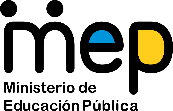 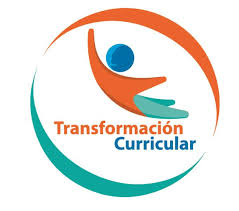 El trabajo autónomo es la capacidad de realizar tareas por nosotros mismos, sin necesidad de que nuestros/as docentes estén presentes. 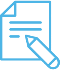 Me preparo para hacer la guía Pautas que debo verificar antes de iniciar mi trabajo.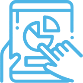 Voy a recordar lo aprendido en clase. 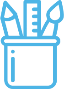  Pongo en práctica lo aprendido en claseElaborado por Olga Fatjò Olasz, asesora nacional de Francés. Departamento de Primero y Segundo Ciclos.Fiche de travail en autonomieAnnexe 1Observe bien découpe et colle les phrases correspondantes aux parties du corps.  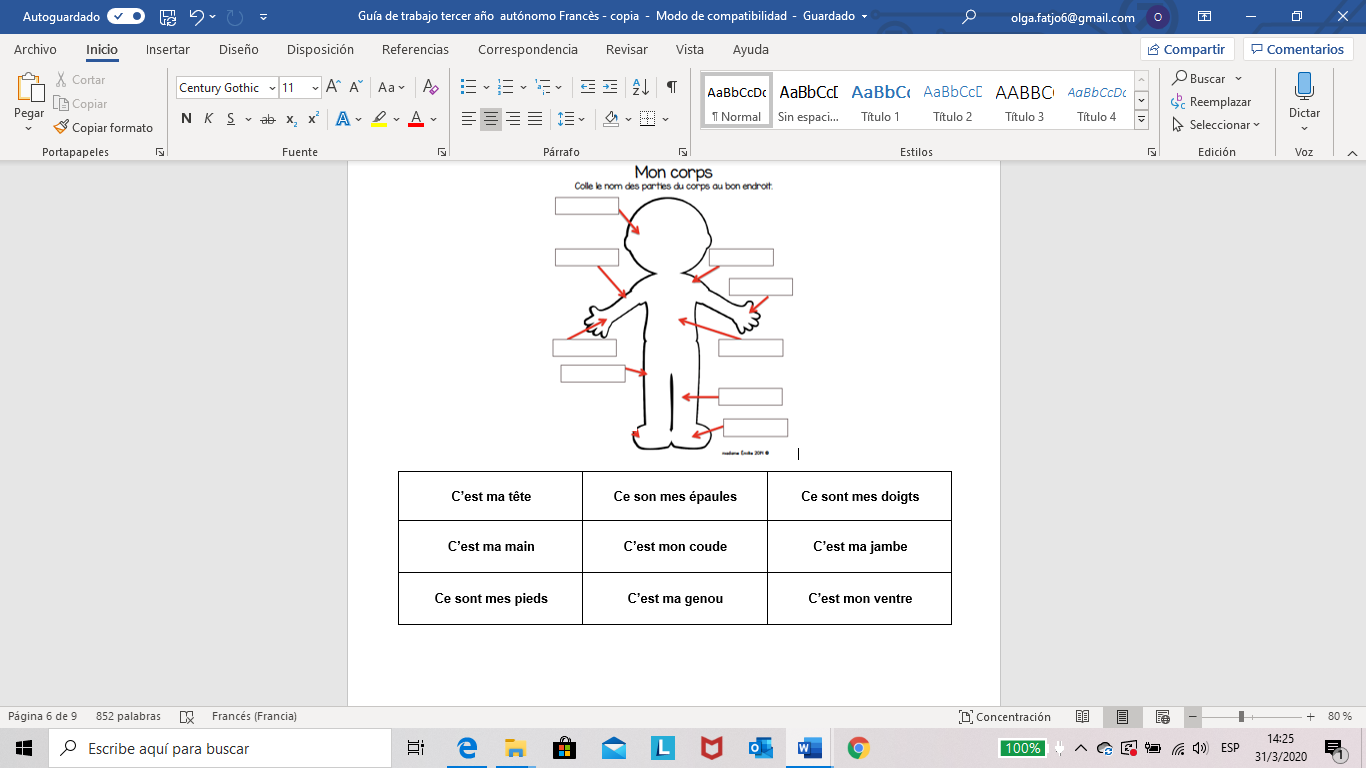 Observe bien et classe les noms des membres de la famille en masculin ou féminin ou pluriel, les noms des parties du corps. Lis bien la petite poésie et entoure les parties du corps que tu trouves.A demain
﻿ Je baisse la tête, 
Je monte la tête 
Comme une girouette. 
Je lève un bras, 
Je lève deux bras, 
J'enlève mon pyjama. 
J'avance un pied, 
J'avance deux pieds, 
Je saute dans mes souliers. 
Je secoue une main, 
Je secoue deux mains...
Et je vous dis à demain !Prépare un jeu sur les parties du corps humain :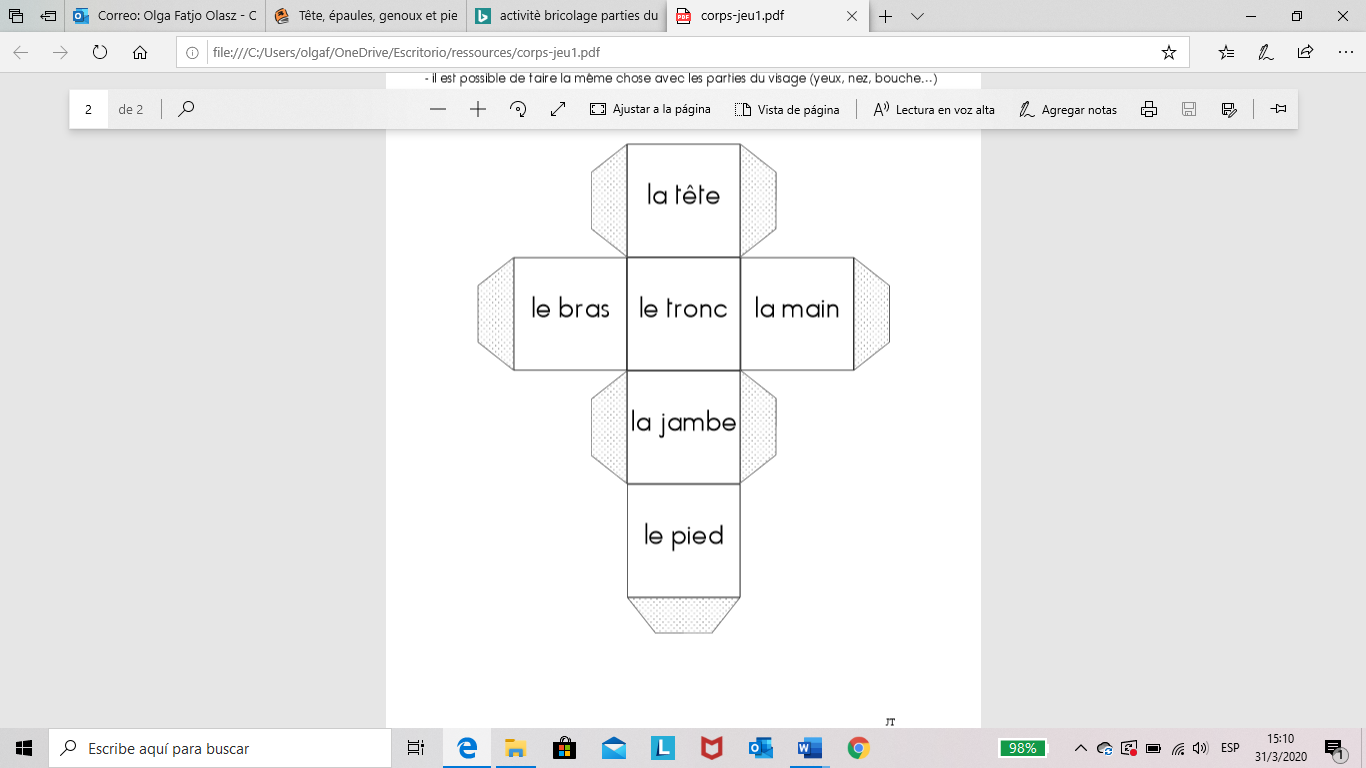 Instructions : Construit le dé (dado) Dessine les parties du corps ou écris les étiquettes avec le nom des parties du corps.Lance le dé et dis le nom de la partie du corps. Fiche de travail en autonomieAnnexe 21. Écris la phrase qui correspond à la sensation, quelles sensations ils ont ?Centro Educativo: __________________Educador/a: _______________________Nivel: Tercer añoAsignatura: Francés Materiales o recursos que voy a necesitarMi cuaderno de clase, goma, tijeras, lápices.Condiciones que debe tener el lugar donde voy a trabajarElijo un espacio limpio y cómodo para realizar las actividades. Cuento con los materiales y equipo necesario.Tiempo en que se espera que realice la guíaCuento con 80 minutos para realizar la actividad.Recuerdo hacer un descanso de 5 minutos por cada 20 minutos de trabajo. Recuerdo revisar el trabajo.IndicacionesEn caso de ser necesario pediré ayuda un adulto o familiar que me acompañe en la realización de la actividad. 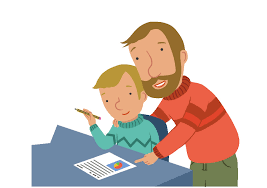 ActividadPreguntas para reflexionar y responderReviso mi cuaderno y repaso el vocabulario relacionado con las partes del cuerpo y las expresiones: C’est ma main, c’est mon bras, ce sont mes pieds “en Francés. Reviso las expresiones para indicar las sensaciones: j’ai faim, j’ai froid etc.IndicacionesLeo bien las instrucciones para estar seguro de comprenderlas y realizo las actividades.  Indicaciones o preguntas para auto regularse y evaluarseCon el fin de repasar el vocabulario relacionado con las partes del cuerpo, observo bien y escucho con mucha atención el video: Apprendre le corps humain https://www.youtube.com/watch?v=fho0yuJ4FagRepito los nombres de las partes del cuerpo y se las digo a un miembro de mi familia. Completo la ficha con las actividades correspondiente a la actividad anexo 1. Puedo escuchar también otras canciones Les parties du corps - Des os, il en faut - Alain le lait https://www.youtube.com/watch?v=bChrAwLzoSoObservo nuevamente el cuaderno y repaso atentamente las expresiones para indicar las sensaciones: J’ai faim, j’ai froid etc.Escucho y veo el video : J'ai faim, j'ai soif par Alain Le Lait https://www.youtube.com/watch?v=LFAHXJwUGKI&list=PL3u-BPsbeS4I9DUtMhXVwQDGkb1h1uTPhLeo la siguiente tabla para recordar las expresiones.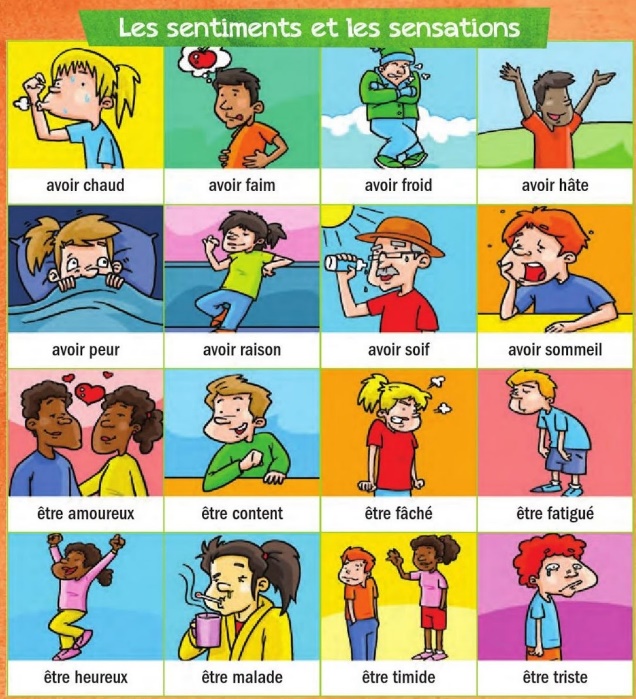 Completo la ficha con las actividades correspondiente a la actividad anexo 2.Con el trabajo autónomo voy a aprender a aprender Con el trabajo autónomo voy a aprender a aprender Reviso las acciones realizadas durante la construcción del trabajo.Coloreo la manita que pienso corresponde a mi trabajo. Reviso las acciones realizadas durante la construcción del trabajo.Coloreo la manita que pienso corresponde a mi trabajo. Seguí  las indicaciones 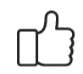 Hice el trabajo sin pedir ayuda Revisé las indicaciones cuando no entiendo qué hacer.¿Trabajé de forma ordenada?¿Leí mi trabajo para saber si es comprensible lo escrito o realizado?¿Revisé mi trabajo para asegurarme si todo lo solicitado fue realizado?¿Me siento satisfecho con el trabajo que realicé?Mi parte favorita de este trabajo fue: ______________________________________¿Qué puedo mejorar, la próxima vez?______________________________________C’est le C’est la Ce sont les Bras Cou Pieds Epaules  TêteJambe Main Cheveux Coude Nez YeuxBouche 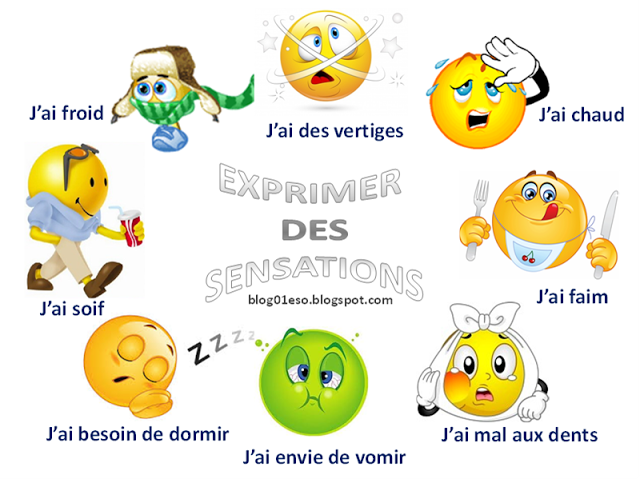 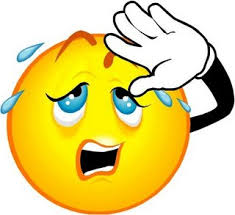 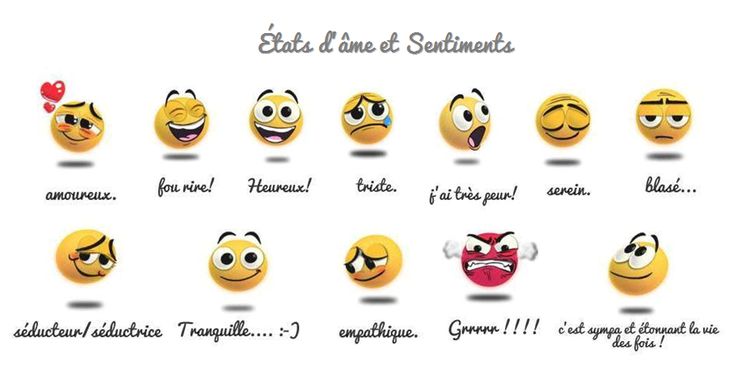 1.........................................................2.........................................................3........................................................4.........................................................5.........................................................6........................................................2. Relie les deux colonnes.1) Il est très tard.                                              a) Vous avez chaud.2) Il y a un fantôme.                                       b) Elle a sommeil.3) Il neige.                                                        c) J’ai froid.4) C’est l’été.                                                   d) Ils ont soif.5) Ils prennent un jus de fruits.                         e) Tu as peur.3.  Écris la sensation dans chaque situation.1) J’ai un examen de maths ce matin, je suis nerveux. J’ai ……………….2) Elle mange un grand « gallo pinto ». Elle a ……………………………………… .3) Tu joues au football toute la journée et tu es très fatigue. Tu as…………………………....4) Je suis allé à la plage, le soleil était très fort. Je transpire beaucoup. J’ai ……………... .5) Il a vu un énorme serpent. Il a .....................................….6) Le vent souffle, je prends un café très chaud. J’ai …………………………………………... 